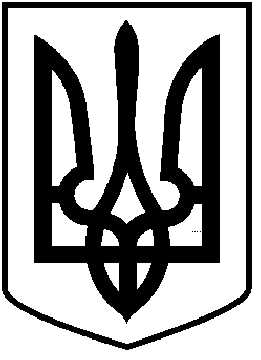 ЧОРТКІВСЬКА  МІСЬКА  РАДА ВІСІМДЕСЯТ  П’ЯТА СЕСІЯ ВОСЬМОГО СКЛИКАННЯРІШЕННЯ      ПРОЄКТ30  січня 2024 року                                                                          № м. ЧортківПро звіт  міського голови про діяльність виконавчих органів  Чортківської міської ради за 2023рік          Заслухавши та обговоривши звіт   міського голови  Володимира Шматька про діяльність виконавчих органів  Чортківської міської ради за 2023рік, керуючись  статтею 26 Закону України «Про місцеве самоврядування в Україні», міська рада        ВИРІШИЛА: 1.Звіт   міського голови  Володимира  Шматька про діяльність виконавчих органів  Чортківської міської ради за 2023рік взяти до відома.     2. Доручити секретарю міської ради  Дзиндрі Я.П. забезпечити  офіційне оприлюднення цього рішення.  Міський голова                                                            Володимир  ШМАТЬКО